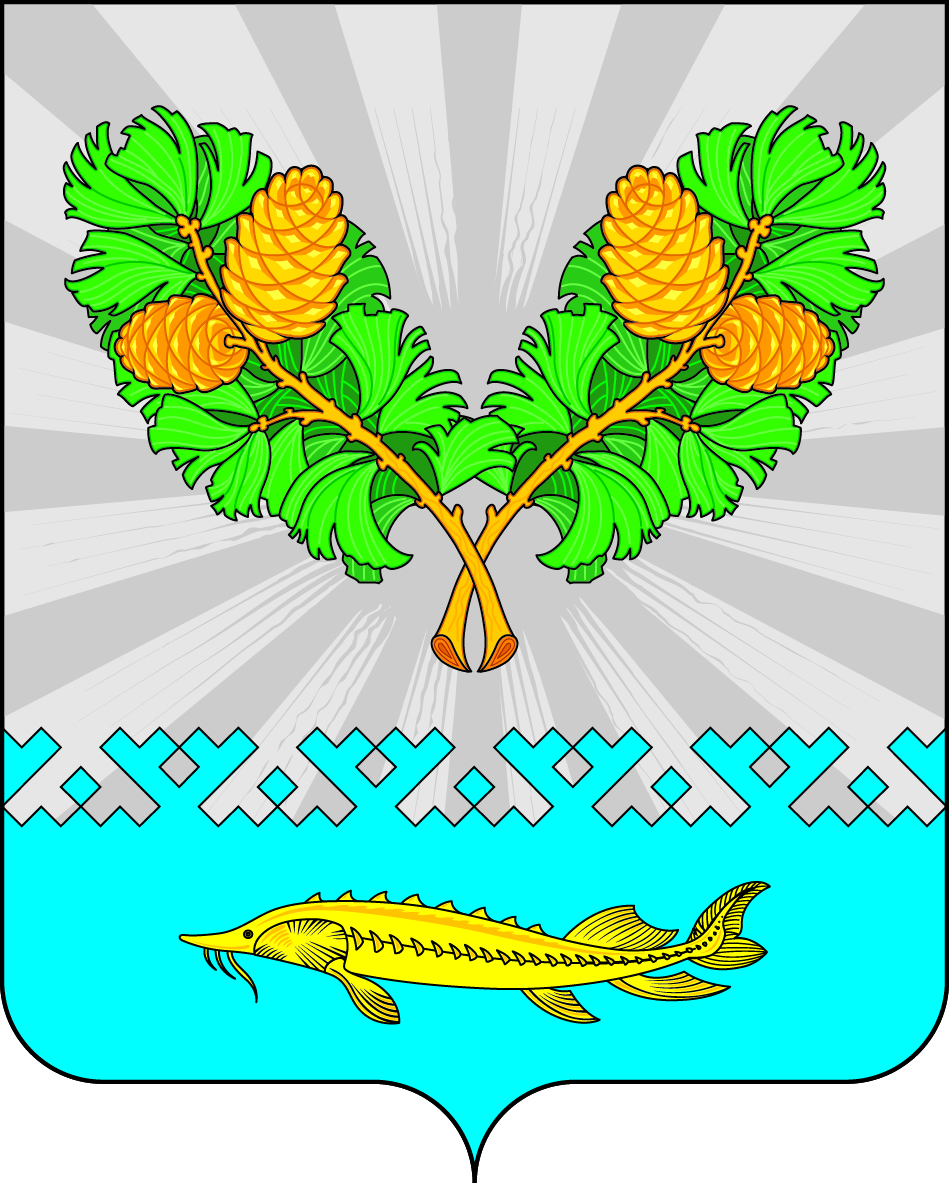 О внесении изменений в решение Совета депутатов сельского поселения Карымкарыот 05.06.2017г. № 189 «Об оплате труда и социальной защищенности лиц, замещающих должности муниципальной службы в органах местного самоуправления сельского поселения Карымкары»В соответствии со статьей 136 Бюджетного кодекса Российской Федерации, Федеральными законами от 02.03.2007 № 25-ФЗ «О муниципальной службе в Российской Федерации», от 19.02.1993 № 4520-1 «О государственных гарантиях и компенсациях для лиц, проживающих в районах Крайнего Севера и приравненных к ним местностях», Законами Ханты-Мансийского автономного округа - Югры от 20.07.2007 № 113-оз «Об отдельных вопросах муниципальной службы в Ханты-Мансийском автономном округе – Югре», от 20.07.2007 № 97-оз «О реестре должностей муниципальной службы в Ханты-Мансийском автономном округе - Югре», постановлением Правительства Ханты-Мансийского автономного округа - Югры от 24.12.2007 № 333-п «О нормативах формирования расходов на оплату труда депутатов, выборных должностных лиц местного самоуправления, осуществляющих свои полномочия на постоянной основе, и муниципальных служащих в Ханты-Мансийском автономном округе – Югре», Совет депутатов сельского поселении Карымкары  РЕШИЛ:Внести изменения в решение Совета депутатов сельского поселения Карымкары от 05.06.2017г. № 189 «Об оплате труда и социальной защищенности лиц, замещающих должности муниципальной службы в органах местного самоуправления сельского поселения Карымкары»: Пункт 3.2 Приложения 1 изложить в новой редакции:«3.2. Порядок проведения квалификационного экзамена устанавливается муниципальным правовым актом администрации сельского поселения Карымкары.»; Пункт 4.3. Приложения 1 изложить в новой редакции:«4.3. Размер ежемесячной надбавки к должностному окладу за особые условия муниципальной службы составляет:1) для лиц, замещающих высшие должности муниципальной службы, учрежденные для выполнения функции «руководитель» -  до 100 процентов должностного оклада;2) для лиц, замещающих главные должности муниципальной службы, учрежденные для выполнения функций «руководитель», «помощник (советник)», «специалист», - от 90 до 100 процентов должностного оклада;3) для лиц, замещающих ведущие должности муниципальной службы, учрежденные для выполнения функции «руководитель», «специалист», «обеспечивающий специалист», - от 70 до 80 процентов должностного оклада;4) для лиц, замещающих старшие должности муниципальной службы, учрежденные для выполнения функций «специалист», «обеспечивающий специалист», - от 70 до 80 процентов должностного оклада.5) для лиц, замещающих младшие должности муниципальной службы, учрежденные для выполнения функции «специалист», «обеспечивающий специалист», - от 30 до 60 процентов должностного оклада.»;1.3. Пункт 14.4. Приложения 1 изложить в новой редакции:«14.4. Ежемесячная (персональная) выплата за сложность, напряженность и высокие достижения в работе устанавливается в следующем размере:1) лицам, замещающим высшие должности муниципальной службы, учрежденные для выполнения функции «руководитель», - до 5113 рублей;2) лицам, замещающим главные должности муниципальной службы, учрежденные для выполнения функции «руководитель», «помощник (советник)», «специалист»,  - до 4095 рублей;3) лицам, замещающим ведущие должности муниципальной службы, учрежденные для выполнения функции «руководитель», «специалист», «обеспечивающий специалист», - до 1367 рублей;4) лицам, замещающим старшие должности муниципальной службы, учрежденные для выполнения функций «специалист», «обеспечивающий специалист», - до 2743 рублей;5) лицам, замещающим младшие должности муниципальной службы, учреждаемым для выполнения функции «специалист», «обеспечивающий специалист», - до 713 рублей.»;1.4. Подпункт 3 пункта 15.1. Приложения 1 изложить в новой редакции:«3) ежемесячной надбавки к должностному окладу за особые условия муниципальной службы - в следующих размерах:- по высшим должностям муниципальной службы, учреждаемым для выполнения функции «руководитель», - 12 должностных окладов;- по главным должностям муниципальной службы, учреждаемым для выполнения функции «руководитель», «помощник (советник)», «специалист», - 11 должностных окладов;- по ведущим должностям муниципальной службы, учреждаемым для выполнения функции «руководитель», «специалист», «обеспечивающий специалист», - 10 должностных окладов;- по старшим должностям муниципальной службы, учреждаемым для выполнения функции «специалист», «обеспечивающий специалист», - 9 должностных окладов;- по младшим должностям муниципальной службы, учреждаемым для выполнения функции «специалист», «обеспечивающий специалист», - 8 должностных окладов;»;1.5. Подпункты 5 и 6 пункта 15.1. Приложения 1 изложить в новой редакции:«5) премий за выполнение особо важных и сложных заданий, ежемесячной (персональной) выплаты за сложность, напряженность и высокие достижения в работе - в следующих размерах:- по высшим должностям муниципальной службы, учреждаемым для выполнения функции «руководитель», - 22 должностного оклада;- по главным должностям муниципальной службы, учреждаемым для выполнения функции «руководитель», «помощник (советник)», «специалист», - 20 должностных оклада;- по ведущим должностям муниципальной службы, учреждаемым для выполнения функции «руководитель», «специалист», «обеспечивающий специалист», - 19,5 должностных окладов;- по старшим должностям муниципальной службы, учреждаемым для выполнения функции «специалист», «обеспечивающий специалист», - 17,5 должностного оклада;- по младшим должностям муниципальной службы, учреждаемым для выполнения функции «специалист», «обеспечивающий специалист», - 17 должностного оклада;6) ежемесячного денежного поощрения - в следующих размерах:- по высшим должностям муниципальной службы, учреждаемым для выполнения функции «руководитель», - 36 должностных окладов;- по главным должностям муниципальной службы, учреждаемым для выполнения функции «руководитель», «помощник (советник)», «специалист», - 34 должностных окладов;- по ведущим должностям муниципальной службы, учреждаемым для выполнения функции «руководитель», «специалист», «обеспечивающий специалист», - 31,5 должностных окладов;- по старшим должностям муниципальной службы, учреждаемым для выполнения функции «специалист», «обеспечивающий специалист», - 29 должностных окладов;- по младшим должностям муниципальной службы, учреждаемым для выполнения функции «специалист», «обеспечивающий специалист», - 26,5 должностных окладов;».1.8. Раздел 12 Приложения 1 дополнить пунктом 12.8:« 12.8. Муниципальным служащим выплачивается часть денежного содержания при уходе в отпуск – в размере 1 месячного фонда оплаты труда.». 2. Решение вступает в силу с момента обнародования и распространяется на правоотношения, возникшие с 01 января 2018 года3. Настоящее решение обнародовать на информационных стендах и на официальном сайте администрации сельского поселения Карымкары.4. Контроль за выполнением решения оставляю за собой.Глава сельского поселения Карымкары                                          М.А. КлимовСОВЕТ ДЕПУТАТОВСЕЛЬСКОГО ПОСЕЛЕНИЯ КАРЫМКАРЫ                                        Октябрьского районаХанты – Мансийского автономного округа – ЮгрыРЕШЕНИЕСОВЕТ ДЕПУТАТОВСЕЛЬСКОГО ПОСЕЛЕНИЯ КАРЫМКАРЫ                                        Октябрьского районаХанты – Мансийского автономного округа – ЮгрыРЕШЕНИЕСОВЕТ ДЕПУТАТОВСЕЛЬСКОГО ПОСЕЛЕНИЯ КАРЫМКАРЫ                                        Октябрьского районаХанты – Мансийского автономного округа – ЮгрыРЕШЕНИЕСОВЕТ ДЕПУТАТОВСЕЛЬСКОГО ПОСЕЛЕНИЯ КАРЫМКАРЫ                                        Октябрьского районаХанты – Мансийского автономного округа – ЮгрыРЕШЕНИЕСОВЕТ ДЕПУТАТОВСЕЛЬСКОГО ПОСЕЛЕНИЯ КАРЫМКАРЫ                                        Октябрьского районаХанты – Мансийского автономного округа – ЮгрыРЕШЕНИЕСОВЕТ ДЕПУТАТОВСЕЛЬСКОГО ПОСЕЛЕНИЯ КАРЫМКАРЫ                                        Октябрьского районаХанты – Мансийского автономного округа – ЮгрыРЕШЕНИЕСОВЕТ ДЕПУТАТОВСЕЛЬСКОГО ПОСЕЛЕНИЯ КАРЫМКАРЫ                                        Октябрьского районаХанты – Мансийского автономного округа – ЮгрыРЕШЕНИЕСОВЕТ ДЕПУТАТОВСЕЛЬСКОГО ПОСЕЛЕНИЯ КАРЫМКАРЫ                                        Октябрьского районаХанты – Мансийского автономного округа – ЮгрыРЕШЕНИЕСОВЕТ ДЕПУТАТОВСЕЛЬСКОГО ПОСЕЛЕНИЯ КАРЫМКАРЫ                                        Октябрьского районаХанты – Мансийского автономного округа – ЮгрыРЕШЕНИЕСОВЕТ ДЕПУТАТОВСЕЛЬСКОГО ПОСЕЛЕНИЯ КАРЫМКАРЫ                                        Октябрьского районаХанты – Мансийского автономного округа – ЮгрыРЕШЕНИЕ«21»февраля2018г№240п. Карымкарып. Карымкарып. Карымкарып. Карымкарып. Карымкарып. Карымкарып. Карымкарып. Карымкарып. Карымкарып. Карымкары